Міністерство освіти і науки України Харківський національний університет імені В.Н. КаразінаЗАТВЕРДЖЕНОВченою радоюХарківського	національного університету імені В.Н. Каразіна«_27_» червня 2022 року, Протокол № 10Введено	в	дію	з	_2022/2023навчального року.наказом від „06.07” 2022 р. № 0208- 1/261Проректор	з	науково-педагогічної роботи 	Олександр ГОЛОВКО« 	» 	20 	р.Освітньо-наукова програма(освітньо-професійна / освітньо-наукова)Історія та археологія(назва програми)Третій (доктор філософії) рівень вищої освіти(перший (бакалаврський), другий (магістерський), третій (освітньо-науковий)Галузь знань 		03 Гуманітарні науки Спеціальність 	032 «Історія та археологія»(шифр,  назва спеціальності)ДОКУМЕНТ СЕД АСКОДХарків 2022 р.Харківський національний університет імені В. Н. КаразінаСертифікат 58E2D9E7F900307B040000004B61330031C39B00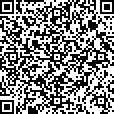 Підписувач Головко Олександр Миколайович Дійсний з 22.11.2021 0:00:00 по 21.11.2023 23:59:59Н4В"HВВ$<g>HО1801-15 від 04.08.2022ЛИСТ ПОГОДЖЕННЯосвітньо-наукової програми«Історія та археологія»Освітню програму розглянуто та схвалено:Науково-методична	рада	Харківського	національного	університету	імені	В.Н. КаразінаПротокол № _9_ від «_16 	»     травня 	2022 	р. Голова науково-методичної ради,Проректор з науково-педагогічної роботи 	(Олександр ГОЛОВКО)Вчена рада історичного факультету: протокол № 5 від 20.05. 2022 р.Голова	Вченої	ради	факультету 	(Сергій ЛИТОВЧЕНКО)Науково-методична комісія історичного факультету протокол №   3 	від «   5 	»    травня 	2022 р.Голова методичної комісії факультету 	(Олександр ТУМАКОВ)Кафедри:Кафедра історії стародавнього світу та середніх віків: протокол № 	4_ від «   21 	»    квітня    2022 	р.Завідувач кафедри, д.і.н, професор 	(Сергій СОРОЧАН.)Кафедра історіографії, джерелознавства та археології: протокол № 	4_ від «   21 	»    квітня    2022 	р.Завідувач кафедри, д.і.н, професор 	(Сергій ПОСОХОВ)Кафедра нової та новітньої історії:протокол № 	4_ від «   21 	»    квітня    2022 	р.Завідувач кафедри, д.і.н, професор 	(Михайло СТАНЧЕВ)Кафедра історії Східної Європи:протокол № 	4_ від «   21 	»    квітня    2022 	р.Завідувач кафедри, д.і.н, професор 	(Юрій ВОЛОСНИК)Кафедра історії України:протокол № 	4_ від «   21 	»    квітня    2022 	р.Завідувач	кафедри,	д.і.н,	професор КАЛІНІЧЕНКО) 	(ВолодимирПЕРЕДМОВАРозроблено робочою групою у складі:До проектування освітньої програми долучені:Представники здобувачів вищої освіти: Походнякова Альона Сергіївна, аспірантка 4 року навчання.Представники роботодавців: Колеснік Костянтин Едуардович, директор гуманітарного інституту Харківської академії залізничного транспорту, к.і.н., доцентПри розробці проекту Програми враховані вимоги: Національної рамки кваліфікацій, ( затверджено постановоюа Кабінету Міністрів України від 23 листопада 2011 р. № 1341 (в редакції постанови Кабінету Міністрів України від 25 червня 2020 р. № 519)), Порядку присудження ступеня доктора філософії та скасування рішення разової спеціалізованої вченої ради закладу вищої освіти, наукової установи про присудження ступеня доктора філософії (затверджено постановою Кабінету Міністрів України від 12 січня 2022 р. № 44{із змінами, внесеними згідно з Постановою КМ № 341 від 21.03.2022}), Тимчасового стандарту вищої освіти за третім (освітньо-науковим) рівнем освіти за освітньо- професійною програмою «Історія та археологія», введеного в дію наказом ректора Харківського національного університету імені В.Н. Каразіна № 0202-1/219 від  «7» червня 2017 р.Профіль освітньої програми Історія та археологіязі спеціальності 032 історія та археологіяПерелік компонент освітньо-професійної /наукової програмита їх логічна послідовністьПерелік компонент ОПСтруктурно-логічна схема ОПФорма атестації здобувачів вищої освітиАтестація фахівця третього другого рівня вищої освіти (освітньо-науковий) спеціальності 032 історія та археологія передбачає захист дисертаційної (випускної) кваліфікації роботи. Для запобігання академічного плагіату вони мають бути перевірені фахівцями відповідного структурного підрозділу вищого навчального закладу за допомогою електронних баз даних. Виконання роботи передбачає поглиблення, систематизацію, закріплення теоретичних знань, а також вдосконалення практичних навичок, отриманих здобувачем за час навчання. Робота має продемонструвати рівень опанування автором методик здійснення історичних та археологічних досліджень і навичок творчого розв’язання інтелектуальних завдань. Захист кваліфікаційної роботи передбачає виявлення здатності випускника аналізувати історичні джерела, аргументовано викладати результати свого дослідження, а також рівня його підготовленості до самостійної практичної роботи. Захист дисертаційної кваліфікаційної роботи здійснюють у відкритому режимі (публічно). Атестаціязавершується видачою документу встановленого зразка про присудження йому ступеня доктора філософії із присвоєнням кваліфікації: Доктор філософії з	історії	та	археології.Матриця відповідності програмних компетентностей компонентам освітньої програмиМатриця забезпечення програмних результатів навчання (ПРН) відповідними компонентами освітньої програмиПрізвище, ім’я, по батьковіНайменування посади (для сумісників – місце основноїроботи, посада)Науковий ступінь, вчене звання, за якою кафедрою(спеціальністю) присвоєноКерівник робочої групиСорочан Сергій БорисовичЗавідувач кафедри історіїДоктор	історичних	наук,(гарант)стародавнього	світу	тапрофесор	кафедри	історіїсередніх віків історичногостародавнього	світу	тафакультету	Харківськогосередніх	віків	історичногонаціональногофакультету	Харківськогоуніверситету	імені	В.Н.національного	університетуКаразінаімені В.Н. КаразінаЧлени робочої групиПосохов Сергій ІвановичЗавідувач	кафедриДоктор	історичних	наук,історіографії,професор	історіографії,джерелознавства	таджерелознавства	таархеології	історичногоархеології	історичногофакультету	Харківськогофакультету	Харківськогонаціональногонаціонального	університетууніверситету	імені	В.Н.імені В.Н. КаразінаКаразінаКалініченко	ВолодимирЗавідувач кафедри історіїДоктор	історичних	наук,ВікторовичУкраїни	історичногопрофесор	кафедри	історіїфакультету	ХарківськогоУкраїни	історичногонаціональногофакультету	Харківськогоуніверситету	імені	В.Н.національного	університетуКаразінаімені В.Н. КаразінаЛитовченко	СергійДекан	історичногоКандидат історичних наук,Дмитровичфакультету	Харківськогодоцент	кафедри	історіїнаціональногостародавнього	світу	тауніверситету	імені	В.Н.середніх	віків	історичногоКаразінафакультету	Харківськогонаціонального	університетуімені В.Н. КаразінаКушнарьовСергійЗаступник	декана	зКандидат історичних наук,Сергійовичнавчальної	роботивикладач	кафедри	історіїісторичного	факультетуСхідної Європи історичногоХарківськогофакультету	Харківськогонаціональногонаціонального	університетууніверситету	імені	В.Н.імені В.Н. КаразінаКаразінаЛюбавськийРоманЗаступник	декана	зКандидат історичних наук,Геннадійовичнаукової	роботивикладач	кафедри	історіїісторичного	факультетуУкраїни	історичногоХарківськогофакультету	Харківськогонаціональногонаціонального	університетууніверситету	імені	В.Н.імені В.Н. КаразінаКаразіна1 – Загальна інформація1 – Загальна інформаціяСтупінь вищої освіти та назва кваліфікаціїТретій (освітньо-науковий) рівень вищої освіти;Кваліфікація: «Доктор філософії з історії та археології»Тип диплому та обсяг освітньої програмиДиплом доктора філософії, одиничний, 50кредитів ЄКТС, термін навчання 4 рокиОфіційна назва програмиІсторія та археологіяНаявність акредитаціїє, 16. 10.2020 № 674 Національне агентство із забезпечення якості вищої освітиЦикл/рівеньНРК України – 8 рівень, FQ-EHEA – третій цикл, ЕQF-LLL – 8 рівеньПередумовиДля здобуття третього рівня вищої освіти приймаються особи, які отримали диплом магістраМова викладанняДержавна (українська)Термін дії освітньої програми2022-2026 рр.Інтернет-адреса постійного розміщення опису освітньої програмиhttp://history.karazin.ua2 - Мета освітньої програми2 - Мета освітньої програмиМета програмиЗагальна мета програми - це розвинути в аспірантах дослідницькі навички в предметній області високого рівня завдяки глибокому розумінню загальніших дискусій на тему соціального розвитку та ролі історії. Забезпечення умов задля оволодіння дослідницькими практиками, зокрема сучасними теоретико-методологічними засадами і методами вивчення та інтерпретації історичного минулого; вироблення навичок професійної (аналітичної, викладацької, консультативної, комунікативної, організаційно-методичної) діяльності; формування здатностей застосовувати набуті знання та навички для вивчення, збереження та використання культурного спадку, вирішення актуальних проблем сьогодення.3 – Характеристика освітньої програми3 – Характеристика освітньої програмиПредметна область (галузь знань, спеціальність, спеціалізація (за наявності))Галузь знань: 03 «Гуманітарні науки» Спеціальність: 032 «Історія та археологія»Орієнтація освітньої програмиОсвітно-науковаОсновний фокус освітньої програми та спеціалізаціїДослідник-початківепь отримує повну підтримку під час опрацювання теми дослідження та підготовки практичної та теоретичної/методичної стратегій. Основна частина роботи для отримання ступеня, шо відповідає 120 кредитам, присвячена докторському дослідженню та дисертації та містить дослідження, аналіз джерел та опрацювання письмового тексту відповідно до міжнародних стандартів якості.Ключові слова: історія, археологія, джерелознавство,	архівознавство, історіографія, історична освіта, культурна спадщинаОсобливості програмиРівень	підготовки		за	програмою	дає можливість	брати	участь	в	програмахміжнародної мобільності4 – Придатність випускників до працевлаштуваннята подальшого навчання4 – Придатність випускників до працевлаштуваннята подальшого навчанняПридатність до працевлаштуванняДоктор філософії з історії та археології може працювати в науковій, організаційно- управлінській та освітній галузях; на викладацьких та інших посадах у закладах вищої освіти; в органах державної влади і місцевого самоврядування; в аналітично- інформаційних інституціях; у друкованих та електронних засобах масової інформації; у соціальних і культурних закладах,громадських організаціях, партіях тощо.Подальше навчанняЄ доступними деякі дослідницькі стипендій, шо можуть містити додатковий освітнійкомпонент5 – Викладання та оцінювання5 – Викладання та оцінюванняВикладання та навчанняҐрунтується на активному навчанні, переважно	на	індивідуальному масштабному дослідницькому проекті, який ретельно контролюється, надаючи певну відповідальність досліднику на початковому етапі за вибір методу, предмета та організацію часу. Зазвичай форма навчання за програмою стаціонарна, та можливо поєднати заочне навчання зроботою.ОцінюванняПисьмові екзамени та заліки, семінарські заняття, есе, презентації. Остаточне оцінювання та отримання диплома відбувається після відкритого захистудисертації.6 – Програмні компетентності6 – Програмні компетентностіІнтегральна компетентністьЗдатність	розв’язувати	комплексніпроблеми в галузі історії та археології, у тому	числі	дослідницько-інноваційноїдіяльності, що передбачає глибоке переосмислення наявних та створення нових цілісних знань та/або професійноїпрактики.Загальні компетентностіЗК 1. Здатність рецензувати публікації та презентації, а також брати участь у міжнародних	наукових	дискусіях, висловлюючи та відстоюючи свою позицію. ЗК 2. Здатність визначати відповідні задачі та окреслювати їх так. щоб просувати та трансформувати наукові знання та розуміння.ЗК 3. Знання стандартів та типу мислення, необхідних для наукового дослідження та опублікування його результатів, зокрема критична обізнаність та інтелектуальна чесність.ЗК 4. Здатність організовувати набуття теоретичних та практичних інструментів, скеровуючи зусилля та об'єднуючи результати різних досліджень та аналізів, представляючи остаточний результат до визначеного кінцевого терміну.ЗК 5. Співпраця в місцевому та міжнародному середовищі, щоб завершити спеціальні завдання, пов'язані з дисципліною (збирання та опрацювання даних, розвиток аналізу, подання та обговорення результатів).Фахові компетентностіФК 1. Детальні або дуже детальні знання спеціальної області дослідження в поєднанні зі знаннями загальної наукової дискусії та внеску до індивідуальної історичної області дослідження.ФК 2. Здатність визначати,  отримувати, аналізувати та поєднувати інформацію з різних джерел, документів та текстів для розгляду відповідних історичних задач.ФК 3. Знання ресурсів, доступних для дослідження в спеціальній історичній області та суміжних областях.ФК 4. Здатність знаходити, відбирати, контекстуалізувати та інтерпретувати значні кількості археологічного, архівного та документального матеріалу.ФК 5 Здатність планувати та робити внесок на основі дослідження до історико- географічних знань, які пов'язані з важливою задачею та відповідають за якістю матеріалам для друку.ФК	6.	Розуміння	та	здатністьзастосовувати на практиці принципи спільного дослідження в історії, соціальних та гуманітарних науках.ФК 7. Здатність застосовувати знання сучасних методів викладання історії та суміжних дисциплін та форм організації навчального процесу у вищих навчальних закладах7 – Програмні результати навчання7 – Програмні результати навчанняПрограмні результати навчанняПРН 1. Здатність об’єднувати (синтезувати) та обговорювати нещодавні публікації в межах та поза областю дослідження.ПРН 2. Здатність використовувати критичні знання в громадській сфері, шо підтверджено публікацією принаймні однієї оглядової статті та статті- огляду книги.ПРН 3. Здатність детально розробляти та презентувати	переконливо	групі кваліфікованих дослідників добре обґрунтований план дослідження для розв'язання важливої задачі.ПРН 4. Здатність завершити розширений оригінальний результат дослідження, шо ґрунтується на критичному розгляді джерел та забезпечений необхідним науковим апаратом - таким, як нотатки, бібліографія та публікація відповідних документів.ПРН 5.Здатність презентувати результати дослідження в науковому та ненауковому контекстах, усно та письмово, у формі наукових семінарів, наукових зустрічей та громадських	ініціатив	(соціально орієнтовані робочі зустрічі).ПРН 6. Здатність подавати результати своїх досліджень іноземною мовою.ПРН 7. Здатність підбирати матеріал для преси, об'єднання інформації з питань викладацько-професорських	ініціатив, публікувати їх в пресі чи на веб- сторінці.ПРН 8. 'Здатність ефективно планувати час для отримання необхідних результатів.ПРН 9. Здатність аналізувати та посилатися на відповідні основні історико- географічні роботи останньої половини минулого століття в письмовій формі, за допомогою усних виступів та презентацій, у курсовій роботі та дисертації, знання дискусій та трендів.ПРН 10. Здатність знаходити, аналізувати та об’єднувати корпус документів з різних архівів та джерел у результуючій дисертації та в попередньому дослідженні.ПРН 11. Знання основних можливостей наукової співпраці для соціальних та гуманітарних наук, здатність презентувати критичний звіт про принаймні одну важливу програму, визначаючи позитивні та негативні аспекти своєї області дослідження.ПРН 12. Знання методик та форм організації та здійснення навчального процесу в вищій школі; принципів структурування навчальної дисципліни; сучасних інтерактивних методів навчання студентів; специфіки застосування новітніх освітніх технологій у вищій школі; особливостей	організаторської	та управлінської діяльності у вищій школі.8 – Ресурсне забезпечення реалізації програми8 – Ресурсне забезпечення реалізації програмиСпецифічні характеристики кадрового забезпеченняПідготовка фахівців буде здійснюватися на базі чотирьох випускових кафедр: історії України, історії стародавнього світу та середніх віків, нової та новітньої історії, історіографії, джерелознавства та археології до викладацького складу яких входить 11 докторів історичних наук та 26 кандидатів історичних наук, що мають відповідну кваліфікацію для викладання курсів освітньої програми. Також до освітнього процесу будуть залучені викладачі інших кафедр університету – спеціалісти, що працюють в сферах філософії та іноземнихмов.Специфічні характеристики матеріально-технічного забезпеченнянавчальні корпуси;гуртожитки;тематичні кабінети;спеціалізовані лабораторії;комп’ютерні класипункти харчування;точки бездротового доступу до мережі інтернет;мультимедійне обладнання;спортивний зал, спортивні майданчики.Специфічні характеристики інформаційного та навчально-методичного забезпеченняофіційний сайт ХНУ імені В.Н. Каразінаhttp://www.univer.kharkov.ua/точки бездротового доступу до мережі Інтернет;необмежений доступ до мережі Інтернет;наукова бібліотека, читальні зали;віртуальне навчальне середовище Moodle;корпоративна пошта;навчальні і робочі плани;графіки навчального процесу;навчально-методичні комплексивідповідних дисциплін;навчальні та робочі програми дисциплін;навчальні посібники, тестові завдання, переліки тем есе таіндивідуальних завдань для самостійної та індивідуальноїроботи студентів з дисциплін;програми практик;методичні вказівки щодо виконання курсових проектів;критерії оцінювання рівня підготовки;пакети комплексних контрольних робіт.9 – Академічна мобільність9 – Академічна мобільністьНаціональна кредитна мобільністьУкладено договори про співпрацю з університетами України: із Національним університетом "Київо-Могилянськаакадемія"Міжнародна кредитна мобільністьУкладено договори з зарубіжними університетами-партнерами: з Університетом Марії Кюрі-Склодовської (Польща), з Університетом імені Фрідріха- Александра, міст Ерлангена -Нюрнберга (ФРН), із Євроазіатським відділом Німецького археологіного інституту (ФРН),із Ягелонським університетом (Польща)Навчання іноземнихздобувачів вищої освітиЗдійснюватиметься згідно законодавстваУкраїни про освіту.Код н/дКомпоненти освітньої програми (навчальні дисципліни, курсові проекти (роботи), практики, кваліфікаційна робота)Кількість кредитівФорма підсумкового контролю1234Обов’язкові компоненти ОПОбов’язкові компоненти ОПОбов’язкові компоненти ОПОбов’язкові компоненти ОПДисципліни загальної підготовкиДисципліни загальної підготовкиДисципліни загальної підготовкиДисципліни загальної підготовкиОК 1.Філософськи засади та методологія наукових досліджень6ЗалікОК 2.Іноземна мова для аспірантів8ІспитОК 3.Організація наукових досліджень5ЗалікОК 4Методика викладання історичних дисциплін в вищих навчальних закладах5ЗалікДисципліни професійної підготовкиДисципліни професійної підготовкиДисципліни професійної підготовкиДисципліни професійної підготовкиОК 5Сучасна історіографія: актуальні проблеми, нові методологічні підходи та міждисциплінарні студії5ІспитОК-6Асистентська практика5ЗалікЗагальний обсяг обов’язкових дисциплінЗагальний обсяг обов’язкових дисциплін3030Вибіркові компоненти ОП*Вибіркові компоненти ОП*Вибіркові компоненти ОП*Вибіркові компоненти ОП*Дисципліни професійної підготовкиДисципліни професійної підготовкиДисципліни професійної підготовкиДисципліни професійної підготовкиВБ 1Розвиток освіти в ранньомодерній тамодерній України: джерела та історіографія/ Візантійська цивілізація/7ІспитВБ 2Українське питання" в Російській імперії (кінець XVIII - початок ХХ століття)/ Дискусійні аспекти проблеми соціально-політичногорозвитку Римської імперії ІІІ ст. н.е./7ІспитВБ 3Методи джерелознавчого дослідження/ Міжнародні (фронтові) організації тарелігійні рухи в Холодній війни7ІспитВБ 4Історична термінологія/ Індійськийнаціональний конгрес: ідеологія та політика (1885 - 1947 рр.).7ІспитВБ 5Правове регулювання інтелектуальної власності в України/ Менеджментвищих навчальних закладів7ІспитВБ 6Соціологічні аспекти історичних досліджень/ Підготовка науковихпублікацій історичного напрямку7ІспитЗагальний обсяг обов’язкових дисциплінЗагальний обсяг обов’язкових дисциплін3636ЗАГАЛЬНИЙ	ОБСЯГ	ОСВІТНЬОЇПРОГРАМИЗАГАЛЬНИЙ	ОБСЯГ	ОСВІТНЬОЇПРОГРАМИ5050Цикли підготовкиСеместриСеместриСеместриСеместри1234Загальна підготовкаОК	1,ОК 2ОК	2;ОК	3,ОК 4,ОК 3, ОК4,ОК 6Професійна підготовкаОК  5, ВБ1,   ВБ  3,ВБ 5ОК  5, ВБ2,   ВБ  4,ВБ 6ОК1ОК2ОК3ОК4ОК5О К 6В Б 1В Б 2В Б 3В Б 4В Б 5В Б 6ЗК 1++++++++ЗК 2++++++++++ЗК 3++++++++ЗК 4+++++++++ЗК 5++++++++++++ФК 1+++ФК 2++++++++ФК 3++++++++++ФК 4++ФК 5++++ФК 6+++++++++ФК 7++++++++ОК1ОК2О К 3ОК4ОК5О К6В Б 1В Б 2В Б 3В Б 4В Б 5В Б 6ПРН 1+++++++++++ПРН 2+++++++++ПРН 3+++++++++++ПРН 4++++++++++ПРН 5++++++++++ПРН 6+ПРН 7+++++++ПРН 8++++++++++ПРН 9+++ПРН 10++++++++ПРН 11++++ПРН 12++++++++